РЕШЕНИЕРассмотрев проект решения о внесении изменений в Решение Городской Думы Петропавловск-Камчатского городского округа от 27.06.2012 № 510-нд         «О порядке регулирования отношений, связанных с размещением рекламных конструкций на территории Петропавловск-Камчатского городского округа», внесенный Главой администрации Петропавловск-Камчатского городского округа Зайцевым Д.В.,  в соответствии со статьей 28 Устава Петропавловск-Камчатского городского округа, Городская Дума Петропавловск-Камчатского городского округаРЕШИЛА:1. Принять Решение о внесении изменений в Решение Городской Думы Петропавловск-Камчатского городского округа от 27.06.2012 № 510-нд «О порядке регулирования отношений, связанных с размещением рекламных конструкций на территории Петропавловск-Камчатского городского округа».2. Направить принятое Решение Главе Петропавловск-Камчатского городского округа для подписания и обнародования.РЕШЕНИЕот 26.04.2016 № 421-ндО внесении изменений в Решение Городской Думы Петропавловск-Камчатского городского округа от 27.06.2012 № 510-нд «О порядке регулирования отношений, связанных с размещением рекламных конструкций на территории Петропавловск-Камчатского городского округа»Принято Городской Думой Петропавловск-Камчатского городского округа(решение от 20.04.2016 № 945-р)1. В пункте 1.4 слова «Управление по взаимодействию с субъектами малого и среднего предпринимательства администрации Петропавловск-Камчатского городского округа (далее – Управление)» заменить словами «Управление архитектуры, градостроительства и земельных отношений администрации Петропавловск-Камчатского городского округа (далее – уполномоченный орган)».2. Пункт 1.5 исключить.3. В абзаце третьем пункта 2.1 слово «Управлением» заменить словами «уполномоченным органом».4. В пункте 2.4 слово «Управление» заменить словами «уполномоченный орган».	5. В пункте 3.1:	1) в абзаце первом:	слово «Управлением» заменить словами «уполномоченным органом»;	слово «приводимых» заменить словом «проводимых»;	2) в абзаце втором слово «Управление» заменить словами «Уполномоченный орган».6. В пункте 4.1 слово «Аппарата» заменить словами «Управления делами».7. В подпункте 4.2.1 слово «Управлением» заменить словами «уполномоченным органом».8. Предложение третье абзаца первого подпункта 4.2.2 изложить в следующей редакции:«В случае, если соответствующее недвижимое имущество находится в государственной или муниципальной собственности, уполномоченный орган запрашивает сведения о наличии такого согласия у собственника имущества, если заявитель не представил документ, подтверждающий получение такого согласия, по собственной инициативе;». 9. Подпункт 4.3.4 исключить.10. Пункт 4.4 исключить. 11. В пункте 4.5 слова «Управление в течение двух месяцев» заменить словами «Уполномоченный орган в течение 2 месяцев».12. В абзаце втором пункта 4.9 слово «Управления» заменить словами «уполномоченного органа».13. Пункт 4.10 изложить в следующей редакции:«4.10. Уполномоченный орган ведет реестр выданных разрешений на установку и эксплуатацию рекламных конструкций на территории городского округа по форме согласно приложению 5 к настоящему Решению в порядке, установленном приказом уполномоченного органа.».14. В пункте 5.1 слово «Управление» заменить словами «Уполномоченный орган».15. В пункте 6.1 слово «Управления» заменить словами «уполномоченного органа».16. В пункте 6.2 слово «Управление» заменить словами «уполномоченный орган».17. В пункте 6.3 слово «Управление» заменить словами «уполномоченный орган».18. Пункт 6.5 изложить в следующей редакции:«6.5. Уполномоченный орган ведет реестр выданных предписаний о демонтаже рекламной конструкции, установленной и (или) эксплуатируемой без разрешения, срок действия которого не истек на территории городского округа по форме согласно приложению 6 к настоящему Решению в порядке, установленном приказом уполномоченного органа.».19. Приложение 1 изложить в редакции согласно приложению 1 к настоящему Решению.20. Приложение 2 изложить в редакции согласно приложению 2 к настоящему Решению.21. Приложение 3 изложить в редакции согласно приложению 3 к настоящему Решению.22. Настоящее Решение вступает в силу после дня его официального опубликования.Глава Петропавловск-Камчатского городского округа							                  К.Г. СлыщенкоПриложение 1к Решению Городской Думы Петропавловск-Камчатскогогородского округа от 26.04.2016 № 421-нд«О внесении изменений в Решение Городской Думы Петропавловск-Камчатского городского округаот 27.06.2012 № 510-нд «О порядке регулирования отношений, связанных с размещением рекламных конструкций на территории Петропавловск-Камчатского городского округа»«Приложение 1к Решению Городской Думы Петропавловск-Камчатского городского округа от 27.06.2012 № 510-нд «О порядке регулирования отношений, связанных с размещением рекламных конструкцийна территории Петропавловск-Камчатского городского округа»ЗАЯВЛЕНИЕО ВЫДАЧЕ РАЗРЕШЕНИЯ НА УСТАНОВКУ И ЭКСПЛУАТАЦИЮ РЕКЛАМНОЙ КОНСТРУКЦИИПрошу выдать разрешение на установку и эксплуатацию рекламной конструкции.Адрес места расположения рекламной конструкции: ________________________________________________________________________________________________Тип рекламной конструкции:______________________________________________Площадь рекламного поля:_______________________________________________С Решением Городской Думы Петропавловск-Камчатского городского округа от 27.06.2012 № 510-нд «О порядке регулирования отношений, связанных с размещением рекламных конструкций на территории Петропавловск-Камчатского городского округа» ознакомлен.Перечень прилагаемых документов:1. ___________________________________2. ___________________________________3. ___________________________________4. ___________________________________5. ___________________________________Дата _____________ Подпись _________________Место печати - для юридического лицаДата регистрации заявления «_____» ____________ входящий № _______Выдано разрешение от _____________ № ______________В выдаче разрешения отказано, сообщение от __________ № ___________ ».Приложение 2к Решению Городской Думы Петропавловск-Камчатскогогородского округа от 26.04.2016 № 421-нд«О внесении изменений в Решение Городской Думы Петропавловск-Камчатского городского округаот 27.06.2012 № 510-нд «О порядке регулирования отношений, связанных с размещением рекламных конструкций на территории Петропавловск-Камчатского городского округа»«Приложение 2к Решению Городской Думы Петропавловск-Камчатскогогородского округа от 27.06.2012 № 510-нд «О порядке регулирования отношений, связанных с размещением рекламных конструкцийна территории Петропавловск-Камчатского городского округа»».Порядок определения платы по договору на установку и эксплуатацию  рекламных конструкций, присоединенных к объектам недвижимого имущества, находящихся в собственности (ведении) Петропавловск-Камчатского городского округа1. Размер платы и порядок ее внесения1.1. Размер платы по договору на установку и эксплуатацию рекламных конструкций присоединенных к объектам недвижимого имущества, находящихся в собственности (ведении) Петропавловск-Камчатского городского округа (далее -  договор на установку и эксплуатацию рекламной конструкции), рассчитывается по формуле:Р = БС х Кгз х Ктип х Кст х Кстор х Ксоц х Квр х Кд х П х S,где:Р - размер платы по договору за установку и эксплуатацию рекламных конструкций;БС - базовая ставка;Кгз - коэффициент городской зоны;Ктип - коэффициент, учитывающий особенности размещения отдельных типов рекламных конструкций;Кст - коэффициент внедрения сложных технологий;Кстор - коэффициент, учитывающий зависимость размера платы от условий обзора рекламной конструкции водителями и пассажирами транспортных средств, определяемый количеством информационных полей (сторон) рекламной конструкции;Ксоц - коэффициент, учитывающий социальную значимость устанавливаемой рекламной конструкции;Квр - коэффициент, учитывающий временное ограничение визуального восприятия рекламной информации;Кд - коэффициент-дефлятор, применяемый для расчета налоговой базы по единому налогу на вмененный доход в соответствии с главой 26.3 Налогового кодекса Российской Федерации;П - оплачиваемый период в месяцах;В случае кратковременного размещения рекламной конструкции (менее суток) оплата производится за полные сутки, при этом период П принимается равным 0,5;S - площадь информационного поля рекламной конструкции.1.2. Плата по договору на установку и эксплуатацию рекламной конструкции вносится со дня установки рекламной конструкции, подтвержденной актом ввода рекламной конструкции в эксплуатацию, ежемесячно, авансовым платежом в размере 100 процентов.2. Базовая ставкаБазовая ставка - размер платы за 1 (один) квадратный метр (далее - кв. м) площади информационного поля рекламной конструкции в месяц.Базовая ставка составляет 100 (сто) рублей за 1 кв. м площади информационного поля рекламной конструкции в месяц и применяется для расчета платы по договору за установку и эксплуатацию рекламной конструкции.3. Коэффициент городской зоны (Кгз)Коэффициент городской зоны (Кгз) - корректировочный коэффициент, применяемый в зависимости от места установки и эксплуатации рекламной конструкции по категориям городских зон. Значение коэффициента определяется в соответствии с границами территориальных зон.4. Коэффициент (Ктип), учитывающий особенности размещения отдельных типов рекламных конструкцийПод отдельно стоящим столбом-указателем, в целях настоящих значений коэффициента, понимается: вертикальная опора с рекламными панелями, содержащими информацию об объекте, находящемся в непосредственной близости от отдельно стоящего столба-указателя (но не более 100 метров); на одном отдельно стоящем столбе указателе разрешается устанавливать не более трех уровней стрелок, при этом в обоснованных случаях допустимо объединение двух стрелок по высоте; при этом общая площадь коммерческой информации (рекламы), размещенной на рекламных панелях, не должна превышать 1,0 кв. м.5. Коэффициент внедрения сложных технологий (Кст)Коэффициент внедрения сложных технологий (Кст) - корректировочный коэффициент, применяемый при внедрении сложных технологий.В случае совмещения видов применяемых технологий при установке рекламных конструкций корректировочный коэффициент Кст рассчитывается следующим образом: Кст = (№ 1 х № 2 х №№), где № 1, № 2, №№ - размер коэффициента определенного вида применяемых при установке рекламных конструкций технологий.В остальных случаях коэффициент Кст применяется в значении, равном единице.6. Коэффициент (Кстор), учитывающий зависимость размера платы от условий обзора рекламной конструкции водителями и пассажирами транспортных средств, определяемый количеством информационных полей (сторон) рекламной конструкцииКорректировочный коэффициент, применяемый для отдельно стоящих рекламных конструкций в случае, если информационные поля (стороны) рекламной конструкции имеют равные стороны и площадь одного информационного поля не менее 8 кв. м. В остальных случаях, а также при размещении других типов рекламных конструкций коэффициент Кстор применяется равным единице.7. Коэффициент (Ксоц), учитывающий социальную значимость установленной рекламной конструкцииКоэффициент Ксоц применяется при размещении на рекламной конструкции социальной рекламы, городской некоммерческой информации или культурно-массовых, спортивных, благотворительных, просветительских и иных социально значимых мероприятий, отражающей приоритеты социально-экономического развития Российской Федерации, на основании договоров (соглашений) между уполномоченным органом (собственником недвижимого имущества, к которому присоединена рекламная конструкция (далее - собственник имущества) и рекламораспространителем (владельцем рекламы) на период размещения на рекламной конструкции вышеуказанной информации.Коэффициент Ксоц применяется при наличии соответствующего договора, представленного рекламораспространителем в уполномоченный орган (собственнику имущества) в срок не позднее 10 рабочих дней со дня заключения соответствующего договора.При расчете размера платы за размещение городской некоммерческой информации, социальной рекламы, значение коэффициента Ксоц применяется при условии использования рекламных конструкций для размещения вышеуказанной информации. В случае если уполномоченным органом (собственником имущества) выявлен факт распространения коммерческой рекламы, не относящейся к категории городской некоммерческой информации, социальной рекламы, размер платы рассчитывается с применением коэффициента Ксоц в значении, равном единице, за весь квартал, в котором уполномоченным органом (собственником имущества) выявлен данный факт.При расчете размера платы за размещение рекламы на рекламных конструкциях с информационными знаками переменной информации, совмещенных с элементами общегородской информационной системы управления дорожным движением, городских некоммерческих информационных материалов, учитывается только площадь, занятая под размещение коммерческой рекламы, при условии размещения на них городских некоммерческих информационных материалов.В остальных случаях коэффициент Ксоц применяется в значении, равном единице.Элементы централизованного оформления городского округа к общегородским и праздничным мероприятиям, размещаемые по договорам (соглашениям) с уполномоченным органом (собственником имущества), имеют статус городской некоммерческой информации.В случае использования электронных дисплеев и других дисплеев, независимо от места размещения, для трансляции в установленном порядке рекламно-информационных материалов, имеющих статус городской некоммерческой информации, социальной рекламы, устанавливается размер платы, уменьшенный пропорционально времени трансляции указанных материалов по отношению к общему времени трансляции; размер платы рассчитывается уполномоченным органом (собственником имущества).8. Коэффициент (Квр), учитывающий временное ограничение визуального восприятия рекламной информацииНе распространяется на внешние факторы природного и погодного характера.При осуществлении временного демонтажа рекламной конструкции или в случае ограничения визуального восприятия рекламного изображения, обусловленного наличием внешних факторов, коэффициент Квр применяется в значении, равном 0 (при временном демонтаже рекламной конструкции), равном 0,5 (случае ограничения визуального восприятия рекламного изображения, обусловленного наличием внешних факторов). Применяется только на основании письменного заявления в уполномоченный орган (собственнику имущества) с указанием сроков отсутствия рекламной конструкции, ограничения визуального восприятия рекламного изображения, обусловленного наличием внешних факторов, с приложением документов, подтверждающих основания для проведения перерасчета. 	Заявление направляется не позднее 10 рабочих дней со дня демонтажа рекламной конструкции, ограничения визуального восприятия рекламного изображения, обусловленного наличием внешних факторов. Действует исключительно в течение периода демонтажа рекламной конструкции или ограничения визуального восприятия рекламного изображения, обусловленного наличием внешних факторов.В случае если уполномоченным органом (собственником имущества) выявлен факт распространения рекламы при применении коэффициента Квр в значении равном 0 или 0,5, размер платы рассчитывается с применением коэффициента Квр в значении, равном единице, за весь квартал, в котором уполномоченным органом (собственником имущества) выявлен факт распространения рекламы.В остальных случаях коэффициент Квр применяется в значении, равном единице.».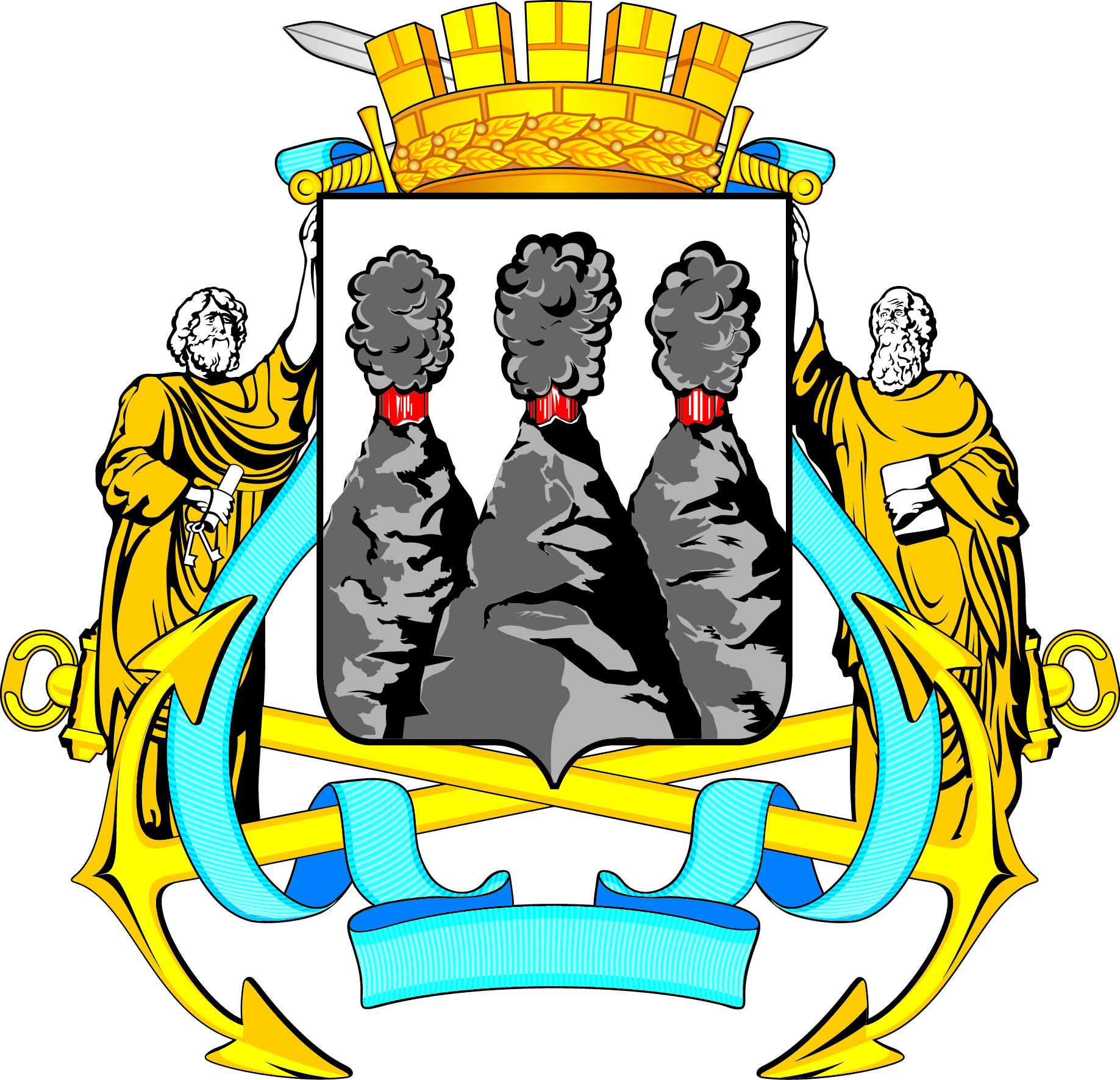 ГОРОДСКАЯ ДУМАПЕТРОПАВЛОВСК-КАМЧАТСКОГО ГОРОДСКОГО ОКРУГАот 20.04.2016 № 945-р44-я сессияг.Петропавловск-КамчатскийО принятии решения о внесении изменений в Решение Городской Думы Петропавловск-Камчатского городского округа от 27.06.2012 № 510-нд «О порядке регулирования отношений, связанных с размещением рекламных конструкций на территории Петропавловск-Камчатского городского округа»Глава Петропавловск-Камчатского городского округа, исполняющий полномочия председателя Городской ДумыК.Г. СлыщенкоГОРОДСКАЯ ДУМАПЕТРОПАВЛОВСК-КАМЧАТСКОГО ГОРОДСКОГО ОКРУГАРуководителю Управления архитектуры, градостроительства и земельных отношений  администрации Петропавловск-Камчатского городского округаДля физических лиц:От ______________________________________заявитель (фамилия, имя, отчество)ИНН, паспортные данные __________________,проживающий по адресу: ___________________ телефон:___________________Для юридических лиц:От ______________________________________ (наименование организации)Юридический адрес: _______________________          телефон: _____________________ИНН/КПП ________________________________Расчетный  счет ___________________________РАЗРЕШЕНИЕ НА УСТАНОВКУ И ЭКСПЛУАТАЦИЮ РЕКЛАМНОЙ КОНСТРУКЦИИ НА ТЕРРИТОРИИ ПЕТРОПАВЛОВСК-КАМЧАТСКОГО ГОРОДСКОГО ОКРУГА«_____» ____________ 20____ г.                                                                                           № _______Управление архитектуры, градостроительства и земельных отношений администрации Петропавловск-Камчатского городского округа на основании заявления от «___» _________20___года разрешает _______________________________ установку и эксплуатацию рекламной конструкции на территории Петропавловск-Камчатского городского округа.Тип рекламной конструкции: _____________________________________________________________Номер точки на карте (схеме размещения рекламных конструкций): ____________________________Площадь информационных полей рекламной конструкции: ___________________________________Адрес места расположения рекламной конструкции: _________________________________________Собственник недвижимого имущества, к которому присоединяется рекламная конструкция: _______________________________________________________________________________________Собственник (владелец) рекламной конструкции: ____________________________________________Городская зона: _________ Коэффициент: __________Топографическая съемка в масштабе ________                       Фотография 9 х 12                                   Фотография с изображением рекламного объектаРуководитель Управления архитектуры, градостроительства и земельных отношений администрации Петропавловск-Камчатского городского округа_________/_____________/Приложение 3к Решению Городской Думы Петропавловск-Камчатскогогородского округа от 26.04.2016 № 421-нд«О внесении изменений в Решение Городской Думы Петропавловск-Камчатского городского округаот 27.06.2012 № 510-нд «О порядке регулирования отношений, связанных с размещением рекламных конструкций на территории Петропавловск-Камчатского городского округа»«Приложение 3к Решению Городской Думы Петропавловск-Камчатского  городского округа от 27.06.2012 № 510-нд«О порядке регулирования отношений, связанных с размещением рекламных конструкций на территории Петропавловск-Камчатского городского округа»Категория городской зоны IЗона по экономической значимости IIРазмеркоэффициентаIII1.Академика Королева улицаВладивостокская улицаЗеркальная улицаКомсомольская площадьКроноцкая улица имени В.И. Ленина площадьЛенинградская улицаЛенинская улицаЛукашевского улица Карла Маркса проспектНабережная улицаОзерновская Коса улицаПобеды проспектПограничная улица (отКомсомольской площади до поворота на улицу Тундровая)Рыбаков проспект (дома № № 1, 3)Советская улица Свободы площадь1Северо-Восточное шоссе Труда площадьТушканова улицаЦиолковского проспектимени Г.И. Щедрина площадь50 лет Октября проспект2.Батарейная улицаГоспитальный переулокВойцешека улицаВокзальная площадьВулканная улицаЗаварицкого улицаЗвездная улицаКавказская улицаКрасная Сопка улица(до здания № 38А по улице Красная Сопка)Максутова улица Пограничная улица (не вошедшая в зону 1)Радиосвязи улицаРыбацкой Славы бульварРыбаков проспект (кромедомов № № 1, 3)Таранца А.И. проспектТопоркова улицаТундровая улицаЧубарова улица0,853.Абеля улицаАвтомобилистов улицаВысотная улица (от улицы Красная Сопка до улицы Пограничная)Дальневосточная улицаЗаречная улица Индустриальная улицаКлючевская улица (от Комсомольской площади до улицы Беринга)Красинцев улицаКрасная сопка улица (от здания № 38А по улице Красная Сопка)Красноармейская улицаЛарина улица Океанская улица0,75Петропавловское шоссеСапун Гора улицаСахалинская улицаспуск в район Сероглазка (от улицы Войцешика до улицы Мишенная)Фролова улица4.Арсеньева улица Дальняя улицаБохняка улицаВольского улицаМаяковского улицаМолчанова улицаМишенная улицаПриморская улицаПийпа бульварРябиковская улица Строительная улица0,65.Улицы, не включенныев другие зоны, в том числе:поселок Завойко, поселок Дальний,Степная улица,Халактырское шоссе0,5Тип наружной рекламыРазмеркоэффициентаОтдельно стоящие рекламные конструкции, размещаемые на земельных участках: Т-образные специализированные крупноформатные рекламные конструкции, сити-форматы, тумбы, сити-борды, щитовые конструкции, объемно-пространственные конструкции, наземное панно0,7Рекламные конструкции, размещаемые на крышах зданий2,5Рекламные конструкции, размещаемые на фасадах зданий (медиа-фасады)3,5Рекламные конструкции, размещаемые на опорах линий наружного электрического освещения3Отдельно стоящий столб указатель1,5Одна сторона ограждения  временного (сезонного) предприятия сферы обслуживания, в случае размещения на таком ограждении наружной рекламы0,9Виды применяемых при установке рекламных конструкций технологийРазмеркоэффициентаЭлектронные дисплеи (табло), видеоэкраны, светодинамические рекламные конструкции, бегущая строка, проекционные и иные экраны1,5Рекламные конструкции с автоматической сменой изображения 1,3Рекламные конструкции с наружной подсветкой0,9Рекламные конструкции с внутренней подсветкой0,8Газосветная, неоновая, светодиодная реклама0,7Количество информационных полей рекламной конструкцииРазмеркоэффициентаОдно информационное поле1Два информационных поля0,9Три  информационных поля и более0,8Вид конструкций, имеющих социальную значимостьВид конструкций, имеющих социальную значимостьРазмер коэффициентаПавильоны ожидания городского пассажирского транспорта, оснащенные рекламными стендамиГазетные щиты, афишные стендыЗнаки маршрутного ориентирования, информационные знаки остановок городского пассажирского транспорта, совмещенные с элементами рекламы, крупногабаритные электронные дисплеи, в случае если размещение таких объектов осуществляется на основании нормативных правовых актов Правительства Камчатского края, администрации Петропавловск-Камчатского городского округаИнформационные стенды и информационные указатели, совмещенные с рекламными конструкциями, включенные в систему городской ориентирующей информации, размещаемые во исполнение нормативных правовых актов Правительства Камчатского края, администрации Петропавловск-Камчатского городского округа Рекламные конструкции, реклама, устанавливаемые по компенсационным программам инвестиционных проектов, реализуемых на конкурсной основе в соответствии с нормативными правовыми актами исполнительных органов Правительства Камчатского края, исполнительных органов администрации Петропавловск-Камчатского городского округа Таксофонные кабины, оборудованные информационными полями площадью до 1 кв. м. каждая, размещаемые на стенах зданий, сооружений, а также отдельно стоящие таксофонные кабины.Специализированные информационные щиты, стенды, предназначенные для размещения объявлений, не связанные с осуществлением предпринимательской деятельности физических и юридических лиц, общая площадь информационных полей которых не превышает 1,5 кв. м. Павильоны ожидания городского пассажирского транспорта, оснащенные рекламными стендамиГазетные щиты, афишные стендыЗнаки маршрутного ориентирования, информационные знаки остановок городского пассажирского транспорта, совмещенные с элементами рекламы, крупногабаритные электронные дисплеи, в случае если размещение таких объектов осуществляется на основании нормативных правовых актов Правительства Камчатского края, администрации Петропавловск-Камчатского городского округаИнформационные стенды и информационные указатели, совмещенные с рекламными конструкциями, включенные в систему городской ориентирующей информации, размещаемые во исполнение нормативных правовых актов Правительства Камчатского края, администрации Петропавловск-Камчатского городского округа Рекламные конструкции, реклама, устанавливаемые по компенсационным программам инвестиционных проектов, реализуемых на конкурсной основе в соответствии с нормативными правовыми актами исполнительных органов Правительства Камчатского края, исполнительных органов администрации Петропавловск-Камчатского городского округа Таксофонные кабины, оборудованные информационными полями площадью до 1 кв. м. каждая, размещаемые на стенах зданий, сооружений, а также отдельно стоящие таксофонные кабины.Специализированные информационные щиты, стенды, предназначенные для размещения объявлений, не связанные с осуществлением предпринимательской деятельности физических и юридических лиц, общая площадь информационных полей которых не превышает 1,5 кв. м. 0,00Рекламные конструкции с информационными знаками переменной информации, совмещенные с элементами общегородской информационной системы управления дорожным движением, городских некоммерческих информационных материалов (коэффициент в данном значении применяется исключительно на период размещения на рекламной конструкции общегородской информационной системы управления дорожным движением, городской некоммерческой информации) Рекламные конструкции с информационными знаками переменной информации, совмещенные с элементами общегородской информационной системы управления дорожным движением, городских некоммерческих информационных материалов (коэффициент в данном значении применяется исключительно на период размещения на рекламной конструкции общегородской информационной системы управления дорожным движением, городской некоммерческой информации) 0,7Рекламные конструкции, отдельно стоящие рекламные конструкции, используемые для размещения коммерческой рекламы, социальной рекламы (коэффициент в данном значении применяется исключительно на период размещения на рекламной конструкции городской некоммерческой информации, социальной рекламы)Размещение на двух сторонах безвозмездно, в случае если конструкция многосторонняя0,0Рекламные конструкции, отдельно стоящие рекламные конструкции, используемые для размещения коммерческой рекламы, социальной рекламы (коэффициент в данном значении применяется исключительно на период размещения на рекламной конструкции городской некоммерческой информации, социальной рекламы)Размещение на одной стороне безвозмездно, в случае если конструкция многосторонняя0,2Рекламные конструкции, отдельно стоящие рекламные конструкции, используемые для размещения коммерческой рекламы, социальной рекламы (коэффициент в данном значении применяется исключительно на период размещения на рекламной конструкции городской некоммерческой информации, социальной рекламы)Размещение на двух сторонах с предоставлением скидки на размещение более 50 процентов0,4Рекламные конструкции, отдельно стоящие рекламные конструкции, используемые для размещения коммерческой рекламы, социальной рекламы (коэффициент в данном значении применяется исключительно на период размещения на рекламной конструкции городской некоммерческой информации, социальной рекламы)Размещение на одной стороне с предоставлением скидки на размещение более 50 процентов0,6